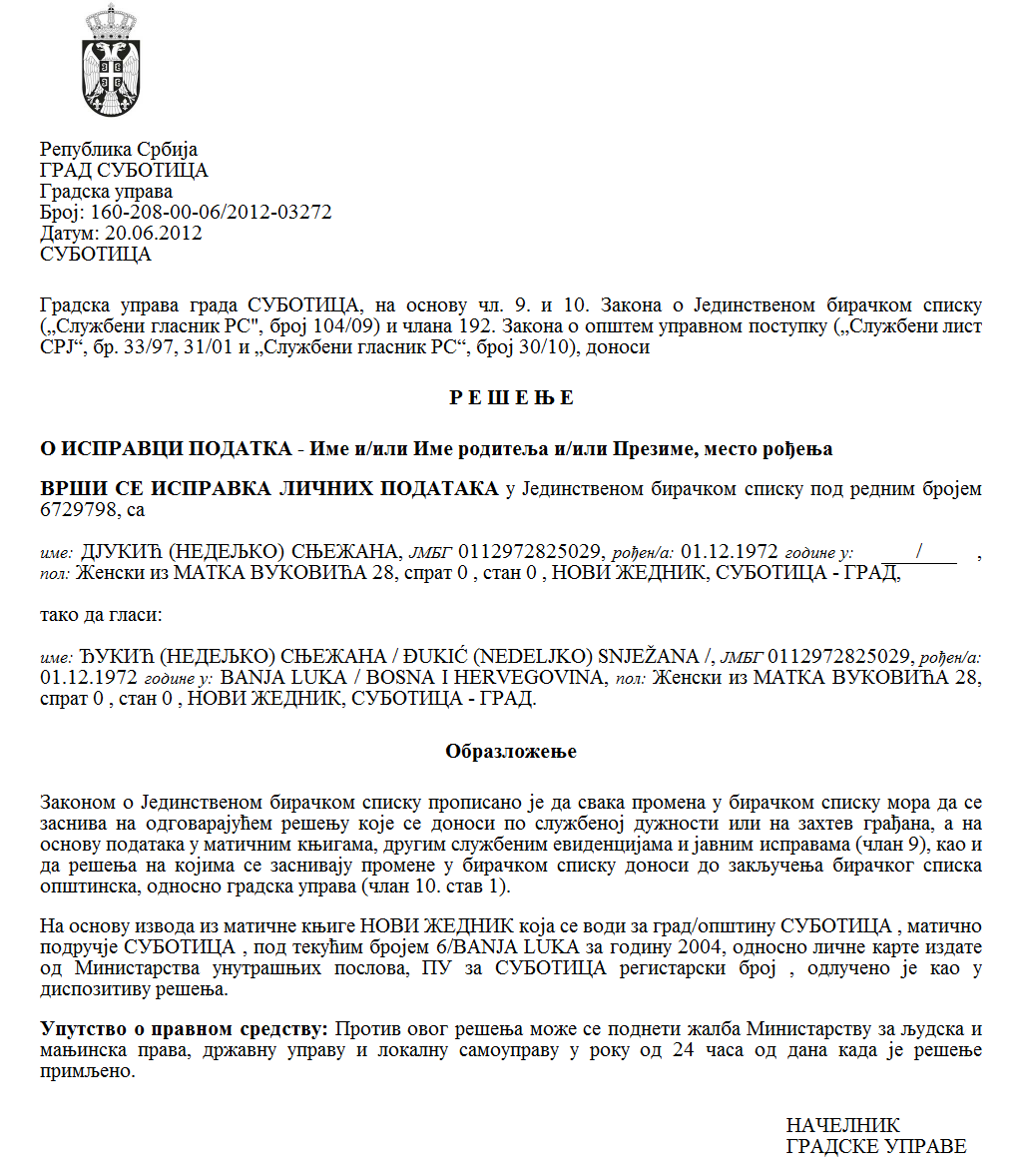 SZERB  KÖZTÁRSASÁG VAJDASÁG AUTONÓM TARTOMÁNY  ZENTA KÖZSÉG ZENTA KÖZSÉG POLGÁRMESTER  Szám: 51-3/2022-II Kelt: 2022. november 7-én Z e n t a Az  egyesületek által a közérdekű programokra a serkentő  eszközök,  vagy az eszközök hiányzó része odaítélésének eljárásáról és  ellenőrzéséről szóló rendelet (Zenta Község Hivatalos Lapja,  31/2021. sz.) 19. szakasza, Zenta község  statútuma (Zenta Község Hivatalos Lapja,  4/2019. sz.) 61. szakasza 1.  bekezdésének 33) pontja,  a nyilvános pályázatban, száma 51-3/2022-II kelt  2022. április  28-án megjelölt  serkentő  eszközökre  a program kiválasztásáról szóló határozat és  Zenta község 2022-es  évi költségvetéséről szóló  rendelet (Zenta Község Hivatalos Lapja,  31/2021. és  8/2022. sz.) alapján  a község  polgármestere   meghozta az alábbi  VÉGZÉST AZ ESZKÖZÖK ODAÍTÉLÉSÉRŐL 1. Zenta község költségvetéséből, összhangban a nyilvános pályázattal  Zenta  község számára a közérdekű programok/projektumok serkentésére  vagy programok/projektumok  hiányzó eszközeinek  a  finanszírozására, amelyeket    a közegészségügyről való  társadalmi gondoskodás terén az  egyesületek valósítanak meg  335.000,00 dináros teljes összeg lett  biztosítva, amely eszközök   a Zenta község  2022-es évi  költségvetéséről szóló rendelettel (Zenta Község Hivatalos Lapja,  31/2021. és  8/2022. sz.) lettek előirányozva, éspedig   at 1801-es  program  keretében EGÉSZSÉGVÉDELEM  néven, mint  0003-as számú aktivitás,  a  közegészségügyről  való társadalmi gondoskodás aktivitásainak lefolytatása néven, a  funkcionális osztályozás  740-es  kódja alatt és  a  Közegészségügyi szolgáltatások néven,   a 149/0-s pozíciószámon, mint  481000-es   közgazdasági osztályozás, leírva, mint A   KORMÁNYON KÍVÜLI SZERVEZETEK DOTÁLÁSA, éspedig: 2. Az eszközök nem rendeltetésszerű használata esetén, foganatosításra kerülnek  a megfelelő intézkedések az eszközök visszatérítésére kerülnek Zenta község költségvetésébe, összhangban a törvénnyel. 3. A jóváhagyott eszközök a használóknak a megkötött szerződések  alapján kerülnek odaítélésre  a közegészségügyről való  társadalmi gondoskodás terén  a programok (társ) finanszírozásáról, a használók és Zenta község között, amellyel rendezésre  kerülnek a szerződő felek   jogai, kötelezettségei és felelősségei. 4. A jelen végzés  végrehajtását a Zentai Községi Közigazgatási Hivatal  határozza meg. I n d o k l á s Zenta község  2022-es évi költségvetéséről szóló rendelettel (Zenta Község Hivatalos Lapja,  31/2021. és  8/2022. sz.) éspedig   a  0602-es  program  keretében EGÉSZSÉGVÉDELEM  néven, mint  0003-as számú aktivitás,  A közegészségügyről való társadalmi gondoskodás aktivitásainak lefolytatása néven, a  funkcionális osztályozás  740-es  kódja alatt és  a  Közegészségügyi szolgáltatások néven,   a 149/0-s pozíciószámon, mint  481000-es   közgazdasági osztályozás, leírva, mint A   KORMÁNYON KÍVÜLI SZERVEZETEK DOTÁLÁSA, megállapításra kerültek az eszközök 340.000,00 dináros összegben. Zenta község  2022. április 28-án közzétette a nyilvános  pályázatot  Zenta  község számára a közérdekű programok/projektumok serkentésére  vagy programok/projektumok  hiányzó eszközeinek  a  finanszírozására, amelyeket a  közegészségügyről való  társadalmi gondoskodás terén az  egyesületek valósítanak meg.  Zenta község polgármestere  az 51-3/2022-II-es számú, 2022. augusztus 31-én kelt határozatával  megalakította   a  pályázati bizottságot  Zenta  község számára a közérdekű programok/projektumok serkentésére  vagy a programok/projektumok  hiányzó eszközeinek  a  finanszírozására, amelyeket a közegészségügyről való társadalmi gondoskodás terén az  egyesületek valósítanak.A bizottság elvégezte a javasolt programok értékelését és megállapította a bejelentett programok értékelési és  rangsorolási jegyzékét, amiről jegyzőkönyvet vett fel.  A program  kiválasztásáról szóló  határozattal, száma  51-3/2022-II, kelt  2022.  október  25-én Zenta község polgármestere döntött  a  programok kiválasztásáról, amelyek   finanszírozásra kerülnek   Zenta község költségvetési eszközeiből és  a  jóváhagyott  program szerinti   eszközök  mértékéről.  Az előadottak alapján, a rendelkező rész szerint döntöttem.Czeglédi Rudolf s. k. Zenta község polgármestereSorszámA jelentkezés átvételének kelteAz egyesület neve ProgramnévProgramérték (az eszközök javasolt összege)12022.05.09.Удружење   жена   СентаNők     Egyesülete    ZentaA fiatal  szülő nők  képzése100.000,0022022.05.11.Јужнокрајински Златни тим СентаDélvidéki Aranycsapat Civil Szervezet ZentaÖsszmagyar Nemzeti Diákbajnokság - 2022Свемађарско национално првенсто ученика - 2022100.000,0032022.05.12.Удружење сенћанских дијабетичараZentai Cukorbetegek SzervezeteCukorbetegség kezelése mozgással - 10 000 lépésЛечење дијабетеса вежбањем - 10000 корака133.500,00